/08 RM 03601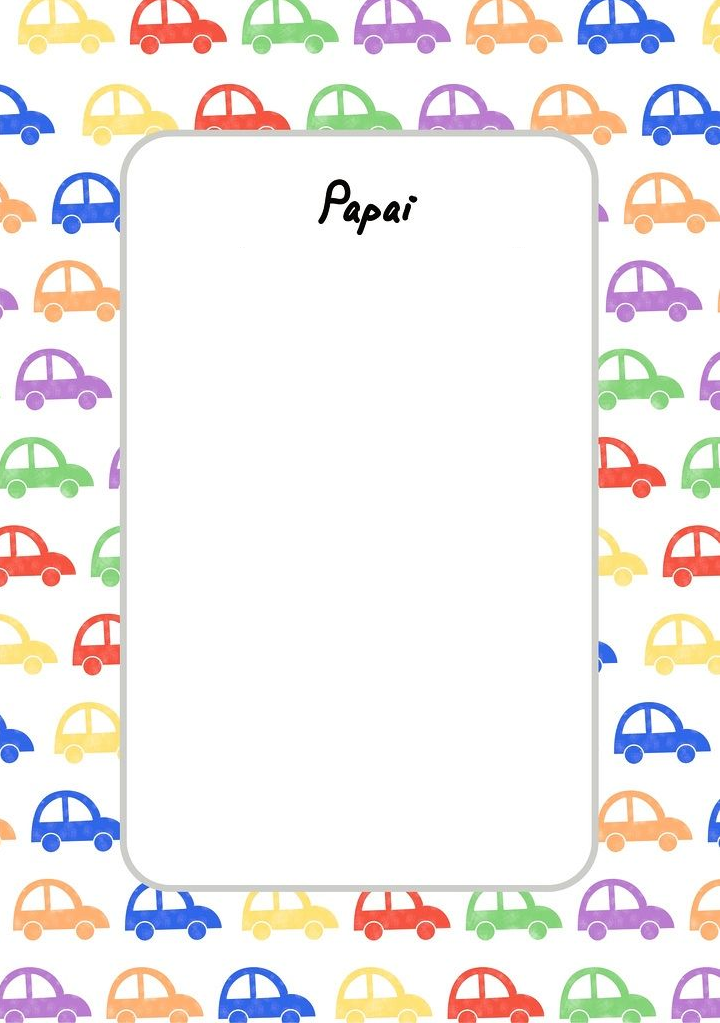 